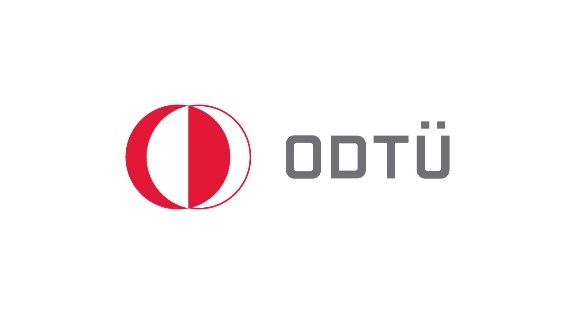 34. ULUSAL DİLBİLİM KURULTAYI YUVARLAK MASA ÖZET FORMU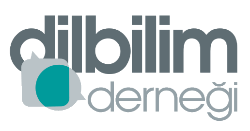 34. Ulusal Dilbilim Kurultayı’na gönderilecek yuvarlak masa bildirileri bu form kullanılarak hazırlanmalıdır. Bu formda size özetlerinizi ekleyebileceğiniz 5 adet alan ayrılmıştır. İlk özet alanına, yuvarlak masayı düzenleyen araştırmacının hazırladığı, yuvarlak masanın ana çerçevesini açıklayan ve katılımcıların sunacakları çalışmaları birbiriyle ilişkilendiren bir ana özet eklenmelidir. Diğer alanlar ise yuvarlak masada sunulacak çalışmaların sayısına bağlı olarak bireysel çalışma özetlerinin eklenmesi için oluşturulmuştur. Bir yuvarlak masa önerisinde en az 3 bireysel çalışma sunulabilir. Bildirilerin her biri en fazla 500 sözcükten oluşmalıdır.   Özetler aşağıdaki ölçütlere göre değerlendirilecektir. Lütfen özetlerinizi bu ölçütleri göz önünde bulundurarak yazınız. Bu formu doldurduktan sonra EasyChair adresinden yapacağınız başvurunuzun son kısmına ekleyiniz. Her bir yuvarlak masa için ortak, tek bir form gönderilmelidir. Yuvarlak masa katılımcılarından herhangi birinin bu formu EasyChair’e eklemesi yeterli olacaktır.Form korumalı olduğu için formatında herhangi bir değişiklik yapılabilmesi mümkün değildir. Ancak sayfanın devamındaki kutuya özetinizi yazarken italik veya kalın olmasını istediğiniz yerlerde “Giriş” (Home) sekmesinde bulunan “Stiller” (Styles) bölmesini kullanabilirsiniz. Değiştirmek istediğiniz kısmı seçtikten sonra italik yazı tipi için “Vurgu” (Emphasis) ve kalın yazı tipi için ise yine aynı kısımdaki “Güçlü” (Strong) seçeneklerini kullanabilirsiniz.34. Ulusal Dilbilim Kurultayı’na gönderilecek yuvarlak masa bildirileri bu form kullanılarak hazırlanmalıdır. Bu formda size özetlerinizi ekleyebileceğiniz 5 adet alan ayrılmıştır. İlk özet alanına, yuvarlak masayı düzenleyen araştırmacının hazırladığı, yuvarlak masanın ana çerçevesini açıklayan ve katılımcıların sunacakları çalışmaları birbiriyle ilişkilendiren bir ana özet eklenmelidir. Diğer alanlar ise yuvarlak masada sunulacak çalışmaların sayısına bağlı olarak bireysel çalışma özetlerinin eklenmesi için oluşturulmuştur. Bir yuvarlak masa önerisinde en az 3 bireysel çalışma sunulabilir. Bildirilerin her biri en fazla 500 sözcükten oluşmalıdır.   Özetler aşağıdaki ölçütlere göre değerlendirilecektir. Lütfen özetlerinizi bu ölçütleri göz önünde bulundurarak yazınız. Bu formu doldurduktan sonra EasyChair adresinden yapacağınız başvurunuzun son kısmına ekleyiniz. Her bir yuvarlak masa için ortak, tek bir form gönderilmelidir. Yuvarlak masa katılımcılarından herhangi birinin bu formu EasyChair’e eklemesi yeterli olacaktır.Form korumalı olduğu için formatında herhangi bir değişiklik yapılabilmesi mümkün değildir. Ancak sayfanın devamındaki kutuya özetinizi yazarken italik veya kalın olmasını istediğiniz yerlerde “Giriş” (Home) sekmesinde bulunan “Stiller” (Styles) bölmesini kullanabilirsiniz. Değiştirmek istediğiniz kısmı seçtikten sonra italik yazı tipi için “Vurgu” (Emphasis) ve kalın yazı tipi için ise yine aynı kısımdaki “Güçlü” (Strong) seçeneklerini kullanabilirsiniz.34. Ulusal Dilbilim Kurultayı’na gönderilecek yuvarlak masa bildirileri bu form kullanılarak hazırlanmalıdır. Bu formda size özetlerinizi ekleyebileceğiniz 5 adet alan ayrılmıştır. İlk özet alanına, yuvarlak masayı düzenleyen araştırmacının hazırladığı, yuvarlak masanın ana çerçevesini açıklayan ve katılımcıların sunacakları çalışmaları birbiriyle ilişkilendiren bir ana özet eklenmelidir. Diğer alanlar ise yuvarlak masada sunulacak çalışmaların sayısına bağlı olarak bireysel çalışma özetlerinin eklenmesi için oluşturulmuştur. Bir yuvarlak masa önerisinde en az 3 bireysel çalışma sunulabilir. Bildirilerin her biri en fazla 500 sözcükten oluşmalıdır.   Özetler aşağıdaki ölçütlere göre değerlendirilecektir. Lütfen özetlerinizi bu ölçütleri göz önünde bulundurarak yazınız. Bu formu doldurduktan sonra EasyChair adresinden yapacağınız başvurunuzun son kısmına ekleyiniz. Her bir yuvarlak masa için ortak, tek bir form gönderilmelidir. Yuvarlak masa katılımcılarından herhangi birinin bu formu EasyChair’e eklemesi yeterli olacaktır.Form korumalı olduğu için formatında herhangi bir değişiklik yapılabilmesi mümkün değildir. Ancak sayfanın devamındaki kutuya özetinizi yazarken italik veya kalın olmasını istediğiniz yerlerde “Giriş” (Home) sekmesinde bulunan “Stiller” (Styles) bölmesini kullanabilirsiniz. Değiştirmek istediğiniz kısmı seçtikten sonra italik yazı tipi için “Vurgu” (Emphasis) ve kalın yazı tipi için ise yine aynı kısımdaki “Güçlü” (Strong) seçeneklerini kullanabilirsiniz.Yuvarlak Masa Özetleri Değerlendirme ÖlçütleriYuvarlak Masa Özetleri Değerlendirme ÖlçütleriYuvarlak Masa Özetleri Değerlendirme ÖlçütleriYuvarlak masada sunulacak çalışmaların bilimsel, yöntemsel ya da kuramsal önemi açıkça belirtilmiş mi?Yuvarlak masada sunulacak çalışmaların bilimsel, yöntemsel ya da kuramsal önemi açıkça belirtilmiş mi?Yuvarlak masada sunulacak çalışmaların bilimsel, yöntemsel ya da kuramsal önemi açıkça belirtilmiş mi?Alanyazındaki ilgili çalışmalar uygun olarak rapor edilmiş mi?Alanyazındaki ilgili çalışmalar uygun olarak rapor edilmiş mi?Alanyazındaki ilgili çalışmalar uygun olarak rapor edilmiş mi?Araştırma soruları açıkça belirtilmiş mi?Araştırma soruları açıkça belirtilmiş mi?Araştırma soruları açıkça belirtilmiş mi?Çalışmaların desenleri açıkça (örn., yöntem, veri toplama ve analiz süreç ve bileşenleri araştırma sorusuna uygun olarak) anlatılmış mı?Çalışmaların desenleri açıkça (örn., yöntem, veri toplama ve analiz süreç ve bileşenleri araştırma sorusuna uygun olarak) anlatılmış mı?Çalışmaların desenleri açıkça (örn., yöntem, veri toplama ve analiz süreç ve bileşenleri araştırma sorusuna uygun olarak) anlatılmış mı?Çalışmaların kuramsal çerçevesi açıklanmış mı?Çalışmaların kuramsal çerçevesi açıklanmış mı?Çalışmaların kuramsal çerçevesi açıklanmış mı?Çalışmalar içerik olarak özgün mü ve alanyazına katkı sağlıyor mu?Çalışmalar içerik olarak özgün mü ve alanyazına katkı sağlıyor mu?Çalışmalar içerik olarak özgün mü ve alanyazına katkı sağlıyor mu?Çalışmalar dilbilim alanındaki güncel tartışmalarla ilişkilendirilmiş mi?Çalışmalar dilbilim alanındaki güncel tartışmalarla ilişkilendirilmiş mi?Çalışmalar dilbilim alanındaki güncel tartışmalarla ilişkilendirilmiş mi?Sonuçlar veri ve analizlere dayandırılarak açıklanmış mı?Sonuçlar veri ve analizlere dayandırılarak açıklanmış mı?Sonuçlar veri ve analizlere dayandırılarak açıklanmış mı?Yuvarlak masanın konusu Ulusal Dilbilim Kurultayı’nın katılımcı kitlesine hitap ediyor mu?Yuvarlak masanın konusu Ulusal Dilbilim Kurultayı’nın katılımcı kitlesine hitap ediyor mu?Yuvarlak masanın konusu Ulusal Dilbilim Kurultayı’nın katılımcı kitlesine hitap ediyor mu?Yuvarlak masayı oluşturan çalışmaların birbirleriyle olan kuramsal ve/veya yöntemsel ilişkileri irdelenmiş mi?Yuvarlak masayı oluşturan çalışmaların birbirleriyle olan kuramsal ve/veya yöntemsel ilişkileri irdelenmiş mi?Yuvarlak masayı oluşturan çalışmaların birbirleriyle olan kuramsal ve/veya yöntemsel ilişkileri irdelenmiş mi?Yuvarlak Masa Bildiri Özeti BaşlığıÖzet metni Özet metni Özet metni Özet metni Özet metni Özet metni Özet metni Özet metni Özet metni Özet metni Özet metni Özet metni Özet metni Özet metni Özet metni Özet metni Özet metni Özet metni Özet metni Özet metni Özet metni Özet metni Özet metni Özet metni Özet metni Özet metni Özet metni Özet metni Özet metni Özet metni Özet metni Özet metni Özet metni Özet metni Özet metni Özet metni Özet metni Özet metni Özet metni Özet metni Özet metni Özet metni Özet metni Özet metni Özet metni Özet metni Özet metni Özet metni Özet metni Özet metni Özet metni Özet metni Özet metni Özet metni Özet metni Özet metni Özet metni Özet metni Özet metni Özet metni Özet metni Özet metni Özet metni Özet metni Özet metni Özet metni Özet metni Özet metni Özet metni Özet metni Özet metni Özet metni Özet metni Özet metni Özet metni Özet metni Özet metni Özet metni Özet metni Özet metni Özet metni Özet metni Özet metni Özet metni Özet metni Özet metni Özet metni Özet metni.Özet metni Özet metni Özet metni Özet metni Özet metni Özet metni Özet metni Özet metni Özet metni Özet metni Özet metni Özet metni Özet metni Özet metni Özet metni Özet metni Özet metni Özet metni Özet metni Özet metni Özet metni Özet metni Özet metni Özet metni Özet metni Özet metni Özet metni Özet metni Özet metni Özet metni Özet metni Özet metni Özet metni Özet metni Özet metni Özet metni Özet metni Özet metni Özet metni Özet metni Özet metni Özet metni Özet metni Özet metni Özet metni Özet metni Özet metni Özet metni Özet metni Özet metni Özet metni Özet metni Özet metni Özet metni Özet metni Özet metni Özet metni Özet metni Özet metni Özet metni Özet metni Özet metni Özet metni Özet metni Özet metni Özet metni Özet metni Özet metni Özet metni Özet metni Özet metni Özet metni Özet metni Özet metni Özet metni Özet metni Özet metni Özet metni Özet metni Özet metni Özet metni Özet metni Özet metni Özet metni Özet metni Özet metni Özet metni Özet metni Özet metni Özet metni Özet metni Özet metni Özet metni Özet metni Özet metni Özet metni Özet metni Özet metni Özet metni Özet metni Özet metni Özet metni Özet metni Özet metni Özet metni Özet metni Özet metni Özet metni.Özet metni Özet metni Özet metni Özet metni Özet metni Özet metni Özet metni Özet metni Özet metni Özet metni Özet metni Özet metni Özet metni Özet metni Özet metni Özet metni Özet metni Özet metni Özet metni Özet metni Özet metni Özet metni Özet metni Özet metni Özet metni Özet metni Özet metni Özet metni Özet metni Özet metni Özet metni Özet metni Özet metni Özet metni Özet metni Özet metni Özet metni Özet metni Özet metni Özet metni Özet metni Özet metni Özet metni Özet metni Özet metni Özet metni Özet metni Özet metni Özet metni Özet metni Özet metni Özet metni.KaynakçaSoyadı, A. B. (yıl). Makalenin başlığı. Derginin Adı, cilt(sayı), sayfa sayıları.Soyadı, A. (yıl). Kitabın adı. Basım Yeri: Yayınevi.Soyadı, A., & Soyadı, B. (yıl). Bölüm başlığı. A. Soyadı (Ed.), Kitabın adı içinde (sayfa sayıları). Basım Yeri: Yayınevi.1. Bildiri Özeti Başlığı Özet metni Özet metni Özet metni Özet metni Özet metni Özet metni Özet metni Özet metni Özet metni Özet metni Özet metni Özet metni Özet metni Özet metni Özet metni Özet metni Özet metni Özet metni Özet metni Özet metni Özet metni Özet metni Özet metni Özet metni Özet metni Özet metni Özet metni Özet metni Özet metni Özet metni Özet metni Özet metni Özet metni Özet metni Özet metni Özet metni Özet metni Özet metni Özet metni Özet metni Özet metni Özet metni Özet metni Özet metni Özet metni Özet metni Özet metni Özet metni Özet metni Özet metni Özet metni Özet metni Özet metni Özet metni Özet metni Özet metni Özet metni Özet metni Özet metni Özet metni Özet metni Özet metni Özet metni Özet metni Özet metni Özet metni Özet metni Özet metni Özet metni Özet metni Özet metni Özet metni Özet metni Özet metni Özet metni Özet metni Özet metni Özet metni Özet metni Özet metni Özet metni Özet metni Özet metni Özet metni Özet metni Özet metni Özet metni Özet metni.Özet metni Özet metni Özet metni Özet metni Özet metni Özet metni Özet metni Özet metni Özet metni Özet metni Özet metni Özet metni Özet metni Özet metni Özet metni Özet metni Özet metni Özet metni Özet metni Özet metni Özet metni Özet metni Özet metni Özet metni Özet metni Özet metni Özet metni Özet metni Özet metni Özet metni Özet metni Özet metni Özet metni Özet metni Özet metni Özet metni Özet metni Özet metni Özet metni Özet metni Özet metni Özet metni Özet metni Özet metni Özet metni Özet metni Özet metni Özet metni Özet metni Özet metni Özet metni Özet metni Özet metni Özet metni Özet metni Özet metni Özet metni Özet metni Özet metni Özet metni Özet metni Özet metni Özet metni Özet metni Özet metni Özet metni Özet metni Özet metni Özet metni Özet metni Özet metni Özet metni Özet metni Özet metni Özet metni Özet metni Özet metni Özet metni Özet metni Özet metni Özet metni Özet metni Özet metni Özet metni Özet metni Özet metni Özet metni Özet metni Özet metni Özet metni Özet metni Özet metni Özet metni Özet metni Özet metni Özet metni Özet metni Özet metni Özet metni Özet metni Özet metni Özet metni Özet metni Özet metni Özet metni Özet metni Özet metni Özet metni.Özet metni Özet metni Özet metni Özet metni Özet metni Özet metni Özet metni Özet metni Özet metni Özet metni Özet metni Özet metni Özet metni Özet metni Özet metni Özet metni Özet metni Özet metni Özet metni Özet metni Özet metni Özet metni Özet metni Özet metni Özet metni Özet metni Özet metni Özet metni Özet metni Özet metni Özet metni Özet metni Özet metni Özet metni Özet metni Özet metni Özet metni Özet metni Özet metni Özet metni Özet metni Özet metni Özet metni Özet metni Özet metni Özet metni Özet metni Özet metni Özet metni Özet metni Özet metni Özet metni.KaynakçaSoyadı, A. B. (yıl). Makalenin başlığı. Derginin Adı, cilt(sayı), sayfa sayıları.Soyadı, A. (yıl). Kitabın adı. Basım Yeri: Yayınevi.Soyadı, A., & Soyadı, B. (yıl). Bölüm başlığı. A. Soyadı (Ed.), Kitabın adı içinde (sayfa sayıları). Basım Yeri: Yayınevi.2. Bildiri Özeti Başlığı Özet metni Özet metni Özet metni Özet metni Özet metni Özet metni Özet metni Özet metni Özet metni Özet metni Özet metni Özet metni Özet metni Özet metni Özet metni Özet metni Özet metni Özet metni Özet metni Özet metni Özet metni Özet metni Özet metni Özet metni Özet metni Özet metni Özet metni Özet metni Özet metni Özet metni Özet metni Özet metni Özet metni Özet metni Özet metni Özet metni Özet metni Özet metni Özet metni Özet metni Özet metni Özet metni Özet metni Özet metni Özet metni Özet metni Özet metni Özet metni Özet metni Özet metni Özet metni Özet metni Özet metni Özet metni Özet metni Özet metni Özet metni Özet metni Özet metni Özet metni Özet metni Özet metni Özet metni Özet metni Özet metni Özet metni Özet metni Özet metni Özet metni Özet metni Özet metni Özet metni Özet metni Özet metni Özet metni Özet metni Özet metni Özet metni Özet metni Özet metni Özet metni Özet metni Özet metni Özet metni Özet metni Özet metni Özet metni Özet metni.Özet metni Özet metni Özet metni Özet metni Özet metni Özet metni Özet metni Özet metni Özet metni Özet metni Özet metni Özet metni Özet metni Özet metni Özet metni Özet metni Özet metni Özet metni Özet metni Özet metni Özet metni Özet metni Özet metni Özet metni Özet metni Özet metni Özet metni Özet metni Özet metni Özet metni Özet metni Özet metni Özet metni Özet metni Özet metni Özet metni Özet metni Özet metni Özet metni Özet metni Özet metni Özet metni Özet metni Özet metni Özet metni Özet metni Özet metni Özet metni Özet metni Özet metni Özet metni Özet metni Özet metni Özet metni Özet metni Özet metni Özet metni Özet metni Özet metni Özet metni Özet metni Özet metni Özet metni Özet metni Özet metni Özet metni Özet metni Özet metni Özet metni Özet metni Özet metni Özet metni Özet metni Özet metni Özet metni Özet metni Özet metni Özet metni Özet metni Özet metni Özet metni Özet metni Özet metni Özet metni Özet metni Özet metni Özet metni Özet metni Özet metni Özet metni Özet metni Özet metni Özet metni Özet metni Özet metni Özet metni Özet metni Özet metni Özet metni Özet metni Özet metni Özet metni Özet metni Özet metni Özet metni Özet metni Özet metni Özet metni.Özet metni Özet metni Özet metni Özet metni Özet metni Özet metni Özet metni Özet metni Özet metni Özet metni Özet metni Özet metni Özet metni Özet metni Özet metni Özet metni Özet metni Özet metni Özet metni Özet metni Özet metni Özet metni Özet metni Özet metni Özet metni Özet metni Özet metni Özet metni Özet metni Özet metni Özet metni Özet metni Özet metni Özet metni Özet metni Özet metni Özet metni Özet metni Özet metni Özet metni Özet metni Özet metni Özet metni Özet metni Özet metni Özet metni Özet metni Özet metni Özet metni Özet metni Özet metni Özet metni.KaynakçaSoyadı, A. B. (yıl). Makalenin başlığı. Derginin Adı, cilt(sayı), sayfa sayıları.Soyadı, A. (yıl). Kitabın adı. Basım Yeri: Yayınevi.Soyadı, A., & Soyadı, B. (yıl). Bölüm başlığı. A. Soyadı (Ed.), Kitabın adı içinde (sayfa sayıları). Basım Yeri: Yayınevi.3. Bildiri Özeti Başlığı Özet metni Özet metni Özet metni Özet metni Özet metni Özet metni Özet metni Özet metni Özet metni Özet metni Özet metni Özet metni Özet metni Özet metni Özet metni Özet metni Özet metni Özet metni Özet metni Özet metni Özet metni Özet metni Özet metni Özet metni Özet metni Özet metni Özet metni Özet metni Özet metni Özet metni Özet metni Özet metni Özet metni Özet metni Özet metni Özet metni Özet metni Özet metni Özet metni Özet metni Özet metni Özet metni Özet metni Özet metni Özet metni Özet metni Özet metni Özet metni Özet metni Özet metni Özet metni Özet metni Özet metni Özet metni Özet metni Özet metni Özet metni Özet metni Özet metni Özet metni Özet metni Özet metni Özet metni Özet metni Özet metni Özet metni Özet metni Özet metni Özet metni Özet metni Özet metni Özet metni Özet metni Özet metni Özet metni Özet metni Özet metni Özet metni Özet metni Özet metni Özet metni Özet metni Özet metni Özet metni Özet metni Özet metni Özet metni Özet metni.Özet metni Özet metni Özet metni Özet metni Özet metni Özet metni Özet metni Özet metni Özet metni Özet metni Özet metni Özet metni Özet metni Özet metni Özet metni Özet metni Özet metni Özet metni Özet metni Özet metni Özet metni Özet metni Özet metni Özet metni Özet metni Özet metni Özet metni Özet metni Özet metni Özet metni Özet metni Özet metni Özet metni Özet metni Özet metni Özet metni Özet metni Özet metni Özet metni Özet metni Özet metni Özet metni Özet metni Özet metni Özet metni Özet metni Özet metni Özet metni Özet metni Özet metni Özet metni Özet metni Özet metni Özet metni Özet metni Özet metni Özet metni Özet metni Özet metni Özet metni Özet metni Özet metni Özet metni Özet metni Özet metni Özet metni Özet metni Özet metni Özet metni Özet metni Özet metni Özet metni Özet metni Özet metni Özet metni Özet metni Özet metni Özet metni Özet metni Özet metni Özet metni Özet metni Özet metni Özet metni Özet metni Özet metni Özet metni Özet metni Özet metni Özet metni Özet metni Özet metni Özet metni Özet metni Özet metni Özet metni Özet metni Özet metni Özet metni Özet metni Özet metni Özet metni Özet metni Özet metni Özet metni Özet metni Özet metni Özet metni.Özet metni Özet metni Özet metni Özet metni Özet metni Özet metni Özet metni Özet metni Özet metni Özet metni Özet metni Özet metni Özet metni Özet metni Özet metni Özet metni Özet metni Özet metni Özet metni Özet metni Özet metni Özet metni Özet metni Özet metni Özet metni Özet metni Özet metni Özet metni Özet metni Özet metni Özet metni Özet metni Özet metni Özet metni Özet metni Özet metni Özet metni Özet metni Özet metni Özet metni Özet metni Özet metni Özet metni Özet metni Özet metni Özet metni Özet metni Özet metni Özet metni Özet metni Özet metni Özet metni.KaynakçaSoyadı, A. B. (yıl). Makalenin başlığı. Derginin Adı, cilt(sayı), sayfa sayıları.Soyadı, A. (yıl). Kitabın adı. Basım Yeri: Yayınevi.Soyadı, A., & Soyadı, B. (yıl). Bölüm başlığı. A. Soyadı (Ed.), Kitabın adı içinde (sayfa sayıları). Basım Yeri: Yayınevi.4. Bildiri Özeti Başlığı Özet metni Özet metni Özet metni Özet metni Özet metni Özet metni Özet metni Özet metni Özet metni Özet metni Özet metni Özet metni Özet metni Özet metni Özet metni Özet metni Özet metni Özet metni Özet metni Özet metni Özet metni Özet metni Özet metni Özet metni Özet metni Özet metni Özet metni Özet metni Özet metni Özet metni Özet metni Özet metni Özet metni Özet metni Özet metni Özet metni Özet metni Özet metni Özet metni Özet metni Özet metni Özet metni Özet metni Özet metni Özet metni Özet metni Özet metni Özet metni Özet metni Özet metni Özet metni Özet metni Özet metni Özet metni Özet metni Özet metni Özet metni Özet metni Özet metni Özet metni Özet metni Özet metni Özet metni Özet metni Özet metni Özet metni Özet metni Özet metni Özet metni Özet metni Özet metni Özet metni Özet metni Özet metni Özet metni Özet metni Özet metni Özet metni Özet metni Özet metni Özet metni Özet metni Özet metni Özet metni Özet metni Özet metni Özet metni Özet metni.Özet metni Özet metni Özet metni Özet metni Özet metni Özet metni Özet metni Özet metni Özet metni Özet metni Özet metni Özet metni Özet metni Özet metni Özet metni Özet metni Özet metni Özet metni Özet metni Özet metni Özet metni Özet metni Özet metni Özet metni Özet metni Özet metni Özet metni Özet metni Özet metni Özet metni Özet metni Özet metni Özet metni Özet metni Özet metni Özet metni Özet metni Özet metni Özet metni Özet metni Özet metni Özet metni Özet metni Özet metni Özet metni Özet metni Özet metni Özet metni Özet metni Özet metni Özet metni Özet metni Özet metni Özet metni Özet metni Özet metni Özet metni Özet metni Özet metni Özet metni Özet metni Özet metni Özet metni Özet metni Özet metni Özet metni Özet metni Özet metni Özet metni Özet metni Özet metni Özet metni Özet metni Özet metni Özet metni Özet metni Özet metni Özet metni Özet metni Özet metni Özet metni Özet metni Özet metni Özet metni Özet metni Özet metni Özet metni Özet metni Özet metni Özet metni Özet metni Özet metni Özet metni Özet metni Özet metni Özet metni Özet metni Özet metni Özet metni Özet metni Özet metni Özet metni Özet metni Özet metni Özet metni Özet metni Özet metni Özet metni.Özet metni Özet metni Özet metni Özet metni Özet metni Özet metni Özet metni Özet metni Özet metni Özet metni Özet metni Özet metni Özet metni Özet metni Özet metni Özet metni Özet metni Özet metni Özet metni Özet metni Özet metni Özet metni Özet metni Özet metni Özet metni Özet metni Özet metni Özet metni Özet metni Özet metni Özet metni Özet metni Özet metni Özet metni Özet metni Özet metni Özet metni Özet metni Özet metni Özet metni Özet metni Özet metni Özet metni Özet metni Özet metni Özet metni Özet metni Özet metni Özet metni Özet metni Özet metni Özet metni.KaynakçaSoyadı, A. B. (yıl). Makalenin başlığı. Derginin Adı, cilt(sayı), sayfa sayıları.Soyadı, A. (yıl). Kitabın adı. Basım Yeri: Yayınevi.Soyadı, A., & Soyadı, B. (yıl). Bölüm başlığı. A. Soyadı (Ed.), Kitabın adı içinde (sayfa sayıları). Basım Yeri: Yayınevi.